SOLICITUD DE EXCUSA O SUPLETORIOPor favor excusar inasistencia desde    /   /2023 hasta      /    /2023Motivo: ________________________________________________________________________________________________Solicito autorización de E = excusa o S = supletorio de las siguientes asignaturas: La evaluación se califica sobre cincuenta (50)TENGA EN CUENTA:Articulo 43 Parágrafo 1 “El estudiante podrá justificar su ausencia dentro de los siguientes ocho (8) días hábiles a su ausencia”. Para el caso de los programas virtuales esta condición aplica para el cumplimiento en la entrega de todas las actividades académicas. Articulo 51 Parágrafo: “Los supletorios reemplazan evaluaciones no presentadas en casos especiales, como caso fortuito o fuerza mayor, debidamente comprobados. Los exámenes supletorios se realizarán previo el pago de los derechos pecuniarios respectivos”. Corresponde únicamente a la Coordinación Académica la autorización a un estudiante que por razones válidas deja de presentar alguna de las pruebas obligatorias en la fecha programada. 	La excusa reportada cubre únicamente las actividades y sesiones del período emitido en este documento, no contempla en ningún momento actividades fuera de las fechas avaladas por este formato. Firma del Estudiante: _______________________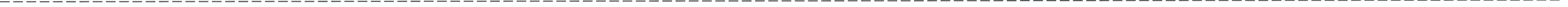 Espacio para ser diligenciado por la Coordinación Académica:Se excusa inasistencia durante _____________________________.Se niega la solicitud por:  Extemporaneidad ☐ 	Injustificada ☐Firma Coordinador: Fecha: Nombres y ApellidosPrograma Email TeléfonoAdjunto soporte:Incapacidad Médica ☐       Calamidad doméstica ☐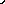  Certificado Laboral ☐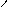 Otro ¿Cuál? ____________________AsignaturaDocenteFechaSolicitudSolicitudAceptadoAceptadoSupletorioRealizar antes deAsignaturaDocenteFechaESSiNoSupletorioRealizar antes de☐☐☐☐DD/MM/AAAA☐☐☐☐DD/MM/AAAA☐☐☐☐DD/MM/AAAA☐☐☐☐DD/MM/AAAA☐☐☐☐DD/MM/AAAA☐☐☐☐DD/MM/AAAA☐☐☐☐DD/MM/AAAA